Тесты по биологии 5 классВариантТесты по биологии 5 класс1. Вариант1. Как называется наука о тканях, основоположниками которой являются итальянец Мальпиги и англичанин Грю?1) ботаника2) биология3) гистология4) микология2. Какие названия имеют составные элементы светового микроскопа, буквами обозначенные на рисунке? Какой буквой обозначается окуляр? 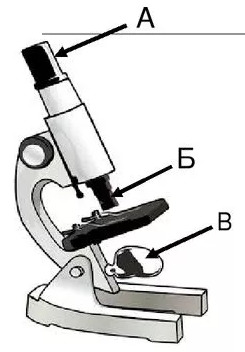 3. Под какими номерами на рисунке обозначены: а) — оболочка; б) — вакуоли; в) — цитоплазма (выберите вариант с верными ответами)?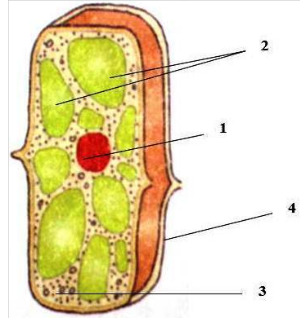 1) а)-3; б)-1; в)-42) а)-4; б)-2; в)-33) а)-1; б)-4; в)-24) а)-2; б)-3; в)-14.Для выпечки хлеба используются грибы:    а) трутовики         б) маслята         в) дрожжи        г) лисички5. Выберите три верных ответа из шести. Съедобными грибами являются:1.     Рыжик2.     Подосиновик3.     Ложный опёнок4.     Мухомор5.     Груздь 6.    Поганка     6. Установите соответствие между частями гриба и их функциями 7. Заполните таблицу, используя слова и предложения из словарика. Строение бактериальной клеткиА. Служит для передвижения.       Б. Защищает содержимое клетки.В. Содержит наследственную информацию.8. Прочитайте текст. Вставьте  в места пропусков буквы, соответствующие словам в словарике. Если рассмотреть    …. (1) растения с помощью микроскопа, то  можно обнаружить … (2), основное содержимое которых заполняет вязкая полужидкая масса … (3). Ограничивает и защищает ядро и органоиды от внешних воздействий … (4). В растительной клетке имеется три вида … (5). … (6 )имеют зеленую окраску, …(7) - красную, а …(8) - белую. В процессе питания растительных клеток принимает активное участие органоид зелёного цвета … (9).Слова для вставки в текст: 1-хлоропласты, 2-хромопласты, 3-лейкопласты, 4-клетка, 5-цитоплазма, 6-оболочка, 7-органоиды, 8-ядро, 9-вакуоли, 10-пластиды.9. Соотнесите оборудование с методами изучения природы10. Установите соответствие между организмом и средой обитания. Ответ занесите в таблицу11. Вам известно, что ученые, исследуя многообразие организмов, разделяют их на царства. Различают царства: а) Бактерии, б) Грибы, в) Растения, г) Животные, д) Вирусы.  Замените вопросительные знаки названиями соответствующих царств. Предложенные примеры организмов помогут вам определиться с правильными ответами.Царства организмов(?) Примеры: кишечная палочка(?) Примеры: маслята, дрожжи, груздь  (?) Примеры: ромашка, берёза, кедр(?) Примеры:медведь, синица, мышь  (?) Примеры: короновирус12. Голосеменные размножаются: 1.Плодами 2.Спорами 3.Семенами13. Установите соответствие. Особенности размножения14. Приведите примеры, каково значение  растений в природе?Вариант1. Как называется наука о грибах, основоположниками которой являются итальянец Мальпиги и англичанин Грю?1) ботаника2) биология3) гистологи4) микология2. Какие названия имеют составные элементы светового микроскопа, буквами обозначенные на рисунке? Какой буквой обозначается объектив? 3. Под какими номерами на рисунке обозначены: а) —цитоплазма; б) — ядро; в) — оболочка(выберите вариант с верными ответами)?1) а)-3; б)-1; в)-42) а)-4; б)-2; в)-33) а)-1; б)-4; в)-24) а)-2; б)-3; в)-14.Для приготовления лекарств в промышленности используют:       1) дрожжи,       2) плесень,       3) грибы-трутовики,       4) шляпочные грибы.5. Выберите три верных ответа из шести. Ядовитыми грибами являются:1.     Мухомор2.     Подберёзовик3.     Ложный опёнок4.     Лисичка5.     Сатанинский гриб6.     Сыроежка6. Установите соответствие между частями гриба и их функциями7. Заполните таблицу, используя слова и предложения из словарика. Жизнедеятельность бактериальной клеткиА. Путём деления надвое.            Б. С помощью жгутика.           В. В виде спор.8. Прочитайте текст. Вставьте  в места пропусков буквы, соответствующие словам в словарике. … (1)- структурная и функциональная единица всех живых организмов. Живое вещество клетки представлено …(2)  - бесцветным вязким полупрозрачным веществом. Важнейшим органоидом клетки является … (3). Оно хранит наследственную информацию, регулирует процессы обмена веществ внутри клетки. В растительной клетке имеется три вида … (4). … (5 )имеют зеленую окраску, …(6) - красную, а …(7) - белую. В процессе питания растительных клеток принимает активное участие органоид зелёного цвета … (8).В старых клетках хорошо заметны полости, содержащие клеточный сок. Эти образования называются …(9) . Слова для вставки в текст: 1-хлоропласты, 2-хромопласты, 3-лейкопласты, 4-клетка, 5-цитоплазма, 6-оболочка, 7-органоиды, 8-ядро, 9-вакуоли, 10-пластиды.9. Соотнесите оборудование с методами изучения природы10. Установите соответствие между организмом и средой обитания. Ответ занесите в таблицу11. Вам известно, что ученые, исследуя многообразие организмов, разделяют их на царства. Различают царства: а) Бактерии, б) Грибы, в) Растения, г) Животные д) Вирусы.   Замените вопросительные знаки названиями соответствующих царств. Предложенные примеры организмов помогут вам определиться с правильными ответами.Царства организмов1.(?) Примеры: осина, рябина, мак2 (?) Примеры: подосиновик, груздь, сыроежка 3 (?) Примеры: заяц, синица, бобр 4 (?) Примеры: стафилококки5. (?) Примеры: вирус гриппа12. Покрытосеменные размножаются: 1.Плодами 2.Спорами 3.Семенами13. Установите соответствие. Особенности размножения14. Приведите примеры, каково значение  покрытосеменных (цветковых) растений в природе?